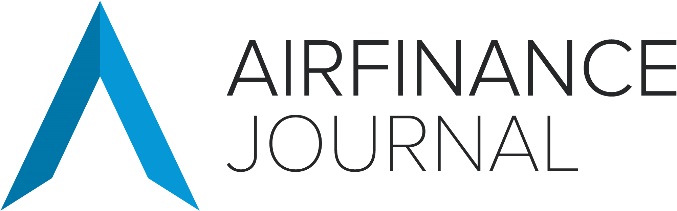 Airfinance Journal’s 2017 DEAL OF THE YEAR NOMINATIONS*Must be between 1st January 2016 and 31 December 2016Deal highlightsPlease give up to five brief points as to why the deal is significant (e.g. innovation, timing, size, complexity, new structure, overcoming obstacles, etc…)SummaryPlease provide a summary as to why the deal deserves recognition or any additional information that further supports your nomination. Deal Category:Submitted By:Borrower/Issuer:Structure:Currency/Amount:Assets financed:MSNs: Lawyers (and role):Banks (and role):Advisors (and role):Export credit agency:Date mandated:Date signed:Date closed*:1.2.3.4.5.